.#16 counts introS1: STEP BACK, SWEEP, BEHIND SIDE, ROCK & ROCK & CROSS, ¼ TURN R, CLOSE, CROSS, SIDE, SWAY, SWAY, SIDES2: ROCK BACK, REC., SIDE, ROCK BACK, REC., ¼ TURN R, SWEEP, CROSS, SIDE, BEHIND, ¼ TURN R, STEP, ½ TURN RS3: STEP FWD, 1 ¼ TURN L, ROCK BACK, REC., ¼ TURN R, TOUCH, ½ TURN,S4: RUN BACK X3, ROCK, REC., ¼ TURN R, ROCK, REC., SIDE, TOUCH BEHIND, FULL TURN L****Restart in wall 3S5: CROSS, ROCK, REC., CROSS, PRESS, REC.,⅝ TURN R (BALL CROSS)S6: SIDE, ROCK, REC., TOUCH, ROCK, REC., ¼ TURN R, SWEEP, CROSS, SIDE, BEHIND, ¼ TURN R, STEP, ¼ TURN R,S7: ROCK, REC., & ROCK, REC., ¼ TURN R, STEP, 1 ¼ TURN L, SIDES8: ROCK, REC., ¼ TURN R, SWEEP, CROSS,STEP BACK, STEP BACK, SWEEP, STEP BACK, SWEEP, ROCK BACK, REC., ¼ TURN L, CROSS, SIDETAG:  after wall 1RESTART:   in wall 3After count 3& in section 4, change count 4 in ¼ turn right, touch LF next RF.Contact: info@mapleleaflinedancers.nlPas Toi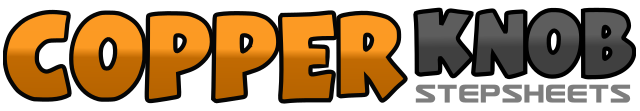 .......Count:64Wall:2Level:Intermediate.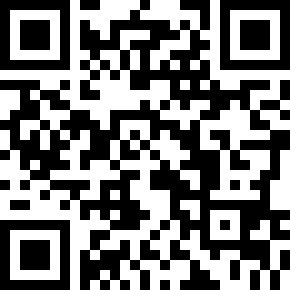 Choreographer:Anita Lazaroms (NL) - April 2017Anita Lazaroms (NL) - April 2017Anita Lazaroms (NL) - April 2017Anita Lazaroms (NL) - April 2017Anita Lazaroms (NL) - April 2017.Music:Pas toi - TalPas toi - TalPas toi - TalPas toi - TalPas toi - Tal........1  2  &Step back on left, sweep RF back (1), cross right behind left (2), LF step side (&),3  &  4  &RF cross rock (3), recover on left (&), RF rock back [4:30] (4), recover on left (&),5  6  &  7RF step diagonal left forward (5), ¼ turn right, step back (6), step right next left (&)7  8  &  1cross left over right (7), RF step side, sway (8), sway left (&), large step right (1)2  &  3LF rock back (2), recover on right (&), LF large step side (3)4  5touch next LF, bend knees (4), ¼ turn right, sweep LF forward (5),6  &  7cross left over right (6), RF step side (&), step left behind right (7)8  &  1¼ turn right, step right forward (8), step left forward (&), ½ turn right (1)2  3  &step left forward (2), ½ turn left, step right back (3), ½ turn left, step left forward (&)4  5  &¼ turn left, RF large step side (4), LF rock back (5), recover on right (&)6  7  8¼ turn right, LF step back (6), RF touch back (7), ½ turn right (8)1  &  2RF step back (1), LF step back (&), RF step back (2)3  &  4LF rock back (3), recover on right (&), ¼ turn right, LF large step step (4)5  &  6RF rock back (5), recover on left (&), RF large step side (6)7  8LF cross behind RF (7), full turn left, sweep RF forward (8)1  2  &  3cross right over left (1), LF rock side (2), recover on right (&), cross left over right (3)4  5  6RF rock diagonal (press) (4), recover on left (5), RF step back [7:30] (6)&  7⅛ turn right, step left next right (&), ¼ turn right, step right forward (7),&  8LF step forward (&), ¼ turn right, cross right over left (8)1  2  &  3LF large step side (1), RF rock back (2), recover on left (&), touch RF diagonal R (3)4  &  5RF rock back (4), recover on left (&), ¼ turn right, sweep LF forward (5)6  &  7cross left over right (6), RF step side (&), LF step behind RF (7)&  8  &¼ turn right, RF step forward (&), LF step forward (8), ¼ turn right (&)1  2  &  3LF cross rock L (1), recover on right (2), step left next right (&), RF cross rock R (3)4  &  5recover on left (4), ¼ turn right, RF step forward (&), LF step forward (5)6  &  7½ turn left, RF step back (6), ½ turn left, LF step forward (&), ¼ turn left, large step side (7)8  &  1LF rock back (8), recover on right (&), LF large step side (1)2  &  3RF rock back (2), recover on left (&), ¼ turn right, sweep LF forward (3)4  &  5cross left over right (4), RF step back (&), LF step back, sweep RF back (5)6  7  &RF step back, sweep LF back (6), LF rock back (7), recover on right (&)8  &¼ turn left, cross left over right (8), RF step side (&)1  2sway left, sway right